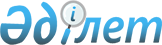 "Сидней қаласында (Аустралия Одағы) Қазақстан Республикасының Бас консулдығын ашу туралы" Қазақстан Республикасының Президенті Жарлығының жобасы туралыҚазақстан Республикасы Үкіметінің 2014 жылғы 10 қарашадағы № 1184 қаулысы      Қазақстан Республикасының Үкіметі ҚАУЛЫ ЕТЕДІ:

      «Сидней қаласында (Аустралия Одағы) Қазақстан Республикасының Бас консулдығын ашу туралы» Қазақстан Республикасының Президенті Жарлығының жобасы Қазақстан Республикасы Президентінің қарауына енгізілсін.      Қазақстан Республикасының

      Премьер-Министрі                      К. Мәсімов Сидней қаласында (Аустралия Одағы) Қазақстан Республикасының Бас консулдығын ашу туралы      ҚАУЛЫ ЕТЕМІН:

      1. Сидней қаласында (Аустралия Одағы) Қазақстан Республикасының Бас консулдығы ашылсын.

      2. Қазақстан Республикасының Үкіметі осы Жарлықтан туындайтын қажетті шараларды қабылдасын.

      3. Осы Жарлық қол қойылған күнінен бастап қолданысқа енгізіледі.      Қазақстан Республикасының

      Президенті                            Н.Назарбаев
					© 2012. Қазақстан Республикасы Әділет министрлігінің «Қазақстан Республикасының Заңнама және құқықтық ақпарат институты» ШЖҚ РМК
				